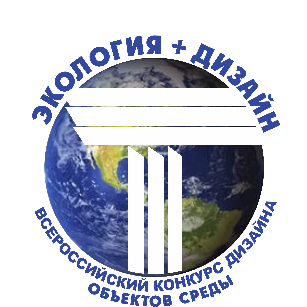 X ВСЕРОССИЙСКИЙ КОНКУРС ДИЗАЙНА объектов СРЕДЫ«ЭКОЛОГИЯ+ДИЗАЙН»  ВЕДОМОСТЬ – ЖЮРИ 1№ п/пШифр работыНаименование работыБаллы (0-10)1У 1Дизайн-проект нового микрорайона г. Минеральные Воды2У 2Дизайн-концепция благоустройства прибрежной территории на примере набережной Комсомольского района г. Тольятти3У 3Проект сквера по ул. Жукова, г. Омск4У 4Концептуальное решение городской среды5У 5Дизайн-проект благоустройства и озеленения бульвара Гагарина в г. Смоленске6У 6Дизайн-проект городской среды по Ривьерскому переулку "Корабль жизни"7У 7Средовой потенциал набережных: формирование городской рекреации в Иркутске8У 8Ландшафтное дизайн-решение сквера "Глициния" на Платановой аллее г. Сочи9У 9Благоустройство открытого городского пространства микрорайона Шлюзовой г. Тольятти10У 10Проект благоустройства набережной р. Коломенки г. Коломна МО11У 11Проект фасада и прилегающей территории молодежного центра "Русь" в г. Коломна, МО12У 12Дизайн-решение многофункциональной морской набережной «Хамелеон»13У 13Дизайн-проект городской среды Сочи по ул. Параллельной 4а на тему "Артерия жизни"14У 14Проект реконструкции московских причалов15У 15Дизайн решение многоуровневого моста речной набережной в Адлеровском районе г. Сочи16У 16Проект организации предметно-пространственной среды городской набережной17У 17Благоустройство территории санатория ФКУЗ МВД России «Искра»18У 18Дизайн проект городской среды по ул. Макаренко 8а на тему: «Навстречу будущему»19У 19Дизайн проект городской среды по Ривьерскому переулку (г. Сочи)20У 20Двор жилого дома по ул. Урывского в г. Воронеж «Зелёный оазис»21У 21Дизайн-проект дворового пространства в жилой среде многоэтажной застройки22У 22Дизайн-проект ландшафтного благоустройства придомовой территории жилого квартала пос. Дагомыс._23У 23Концептуальное решение рекреационного пространства перед главным корпусом Юго-Западного государственного университета ( г. Курск)24У 24«Реновация набережных зон городского канала г. Якутска25У 25Концептуальное решение городской среды26У 26«Проект благоустройства центральной площади г. Московский»27У 27Проект организации атриумного пространства в центре города Омска28У 28Концептуальное предложение многофункционального культурного комплекса в центре Омска29У 29Дизайн-проект благоустройства городской парковой территории ЛДС "Кристалл" в г. о. Электросталь30У 30Причал в Коломенском31У 31концепция реорганизации внутреннего двора МГХПА им. С . Г. Строганова32У 32Дизайн – проект дворового пространства жилой типовой многоэтажной застройки33У 33Дизайн-проект благоустройства территории перед вторым учебным корпусом34У 34Дизайн-концепция университетского сада «Пространство без границ» 35У 35Дизайн-проект зоны отдыха «Pallet»36У 36Многоуровневая парковка в городе Новосибирске37У 37Дизайн-проект благоустройства парковой зоны ледового дворца Кристалл и территории музыкального колледжа им. А.Н. Скрябина в  городе Электросталь38У 38Набережная парка «Зарядье»39У 39Дизайн-проект входной группы и организация пространства причального комплекса40У 40«Проект набережной  и реконструкция Рязанского «Речного порта»41У 41Концептуальное решение благоустройства территории спортивно-рекреационной зоны с элементами реконструкции СК "Авангард" в городе Электросталь42У 42Дизайн среды пешеходной улицы43У 43Дизайн среды пешеходной улицы (ул. Кардашова в г. Воронеж)44У 44Организация среды городской площади в г. Абрау-Дюрсо (Краснодарский край)45У 45Дизайн-проект входной группы и организация пространства причального комплекса “Печатники”»46У 46Дизайн-концепция сквера "Мечта о полёте"47У 47Ландшафтное дизайн-решение сквера на Цветном бульваре «Зеленая полоса» г. Сочи48У 48Дизайн-концепция благоустройства прилегающей территории горнолыжного спуска в г. Тамбове 49У 49«Коммуникативная среда как отражение единой концепции социально-культурного преобразования городского пространства.»50У 50«Дизайн концепция организация жилого пространства типовой застройки и благоустройство прилегающей территории по ул. Дзержинского»51У 51_»Организация концептуально-тематической среды общественного пространства «Город птиц».»ПАРКОВЫЕ ПРОСТРАНСТВА52П 1Археопарк "Междуречье" в с. Новая Беденьга Ульяновской области53П 2Дизайн-решение молодежного пространства "МЕДИАТЕКА"54П 3Дизайн-проект парка отдыха на Новой Мацесте на тему «Огненная вода»55П 4Природно-исторический парк Ундория56П 5Концептуальное предложение по организации предметно-пространственной среды развлекательного комплекса для культурного отдыха и занятий спортом57П 6Благоустройство территории рекреационного парка «Огненная  вода» в микрорайоне Мацеста г. Сочи58П 7Дизайн – решение этно-выставки "Культура народов Черноморского побережья  Кавказа" в  Адлерском районе г. Сочи59П 8Концептуальное предложение по организации предметно-пространственной среды городского парка60П 9Дизайн-проект водно-оздоровительного комплекса «Пластунский» в г. Сочи61П 10Ландшафтное благоустройство Парка «Линия Движения» по ул. Аллея Челтенхема (г. Сочи)62П 11Проект организации предметно-пространственной среды Измайловского парка63П 12Дизайн-проект экопарка на территории кампуса ИжГТУ имени М.Т. Калашникова, г. Ижевск64П 13Дизайн-проект территории выставочного комплекса малых архитектурных форм65П 14Дизайн-проект «Проектное решение комплекса  для аграрного туризма Поволжья»66П 15Проект благоустройства парка Советский в городе Омске67П 16Дизайн-проект фестиваля детского творчества68П 17Урбанистический парк. Павильон69П 18Проектирование открытого городского пространства - Экофестиваль70П 19Дизайн-проект фестиваля современного искусства71П 20«Эскизный проект парка «Иллюзия»»72П 21«Дизайн-концепция парка-отеля «Антикомфорт»73П 22Концептуальный проект комплекса гостевого поселения74П 23Экологический парк75П 24Проект гостиничного-оздоровительного комплекса "Сад камней"76П 25Дизайн-проект экспозиционной зоны дендропарка национального парка «Смоленское Поозерье»77П 26Дизайн-проект благоустройства парковой зоны по адресу: ул. Мира городского округа Электросталь78П 27Дизайн – проект экологического центра иппотерапии в Омской области79П 28"Проект экологического парка"80П 29Дизайн-проект ярмарки "Дыхание Севера"81П 30Этнографический комплекс "Деревянная архитектура" с функцией базы отдыха82П 31Дизайн среды дворянской усадьбы Воронцовых-Дашковых в селе Новотомниково Тамбовской области83П 32«Проектная концепция: Арт-пикник как элемент преобразования городского пространства»